NUMBERRISK DESCRIPTIONTRENDMANAGED (CURRENT)TARGET (RESIDUAL)27106Big Day In - Risk Assessment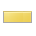 LowLowRISK OWNERRISK IDENTIFIED ONLAST REVIEWED ONNEXT SCHEDULED REVIEWKellie Denise Colahan21/02/202321/02/202321/02/2028RISK FACTOR(S)EXISTING CONTROL(S)Moving furniture

Furniture can be moved around the foyer area which presents hazards associated with moving heavy awkward loads and repetitive twisting\lifting.
Moving of general items

There are a number of items that require moving during events that might include boxes, tables and stands. This work presents hazards relating to lifting\lowering heavy objects.Banner setup

Various banners have different methods of set up and can present hazards related to striking\pinching injuries.Working outdoors

Working outdoors can introduce various hazards.Catering

Presents hazards including anaphylaxis, allergies, food  poisoning Security and Emergencies

Event work can introduce additional hazards relating to emergency preparedness and personal safety.Setup of AV\electrical equipment

Events often require use of AV equipment including microphones, speakers and lighting.  There may also be use of ad-hoc electrical equipment depending on the event